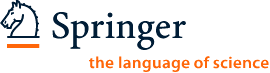 Contributors’ Authorization to PublishSPRINGER SCIENCE+BUSINESS MEDIA, INC.233 Spring Street, HerewithPrincipal Author:together withAll Other Author Names:(hereinafter called the “Contributor”) authorizes Springer Science+Business Media, LLC (hereinafter called the “Publisher”) to publish the contribution tentatively entitled:Chapter Title:(hereinafter called the “Article”) in conjunction with other articles as part of a collective work provisionally entitledHandbook of Innovative Medical Technologiesto be edited byBorko Furht and Ankur Agarwal(hereinafter called the “Work”).1.  Rights GrantedThe Contributor irrevocably grants and assigns to the Publisher any and all rights the Contributor may have, or may at any time be found to have, in and to the Article, including, but not limited to, the sole right to print, publish, and sell the Article throughout the world, and including all rights in and to all revisions or versions in all languages and media throughout the world, and including copyright in the Article throughout the world. The parties acknowledge that there may be no basis for a claim to copyrightwith respect to a contribution prepared by an officer or employee of the United States Government  as part of that person’s official duties.2.  Copyrighted MaterialIf the Article contains any material protected by the copyright of another, the Contributor will deliver to the Publisher written permission from the copyright owner to reproduce such material in the work. The Contributor will be responsible for any costs that may be associated with obtaining such permission.Contributor Authorization	20 July 2010	p 23.  Warranties extendedThe Contributor represents and warrants that the Contributor is the author and proprietor of the Article, that the Contributor has not granted or assigned any rights in the Article to any other person or entity, that the Article is copyrightable, that it does not infringe upon any copyright, trademark, or patent, that it does not invade the right of privacy or publicity of any person or entity, that it does not contain any libelous matter, that all statements asserted as facts are true or are based upon reasonable research for accuracyand that, to the best of the Contributor’s knowledge, no formula, procedure or prescription contained in the Article would cause injury if used or followed in accordance with the instructions or warnings contained in the Article. The Contributor will indemnify the Publisher against any costs, expenses, or damages the Publisher may incur or for which the Publisher may become liable as a result of any breach of these warranties. These representations and warranties may be extended to third parties by the publisherSigned on behalf of all contributorsContributor	DateContributor contact information:ADDRESS:TELEPHONE: FAX:E-MAIL:Please email, fax or mail signed pdf to: Borko Furht, Ph.D.Department of Computer & Electrical Engineering and Computer ScienceTel: (561) 297-3180 Fax: (561) 297-2800Email: bfurht@fau.edu